Муниципальное бюджетное общеобразовательное учреждение города Новосибирска «Инженерный лицей Новосибирского государственного технического университета»(МБОУ «Инженерный лицей НГТУ»)ПРИКАЗот 03.08.2020 г.	№92НовосибирскОб организации работы лицея	в соответствии с требованиями СП 3.1/2.4.3598-20В соответствии с постановлением главного санитарного врача от 30.06.2020 № 16 «Об утверждении санитарно-эпидемиологических правил СП 3.1/2.4.3598-20 «Санитарно- эпидемиологические требования к устройству, содержанию и организации работы образовательных организаций и других объектов социальной инфраструктуры для детей и молодежи в условиях распространения новой коронавирусной инфекции (COVID-19)»ПРИКАЗЫВАЮ:Назначить ответственным за осуществление контроля соблюденияпротивоэпидемических мероприятий в образовательной организации заместителядиректора по безопасности Джабиеву Е.Ю.Учителям-предметникам до 01.01.2021 года осуществлять образовательную,воспитательную деятельность с учетом требований СП 3.1/2.4.3598-20.Классным руководителям:провести классный час на тему «Правила, которые надо выполнять»;оповестить родителей (законных представителей) обучающихся о режиме функционирования образовательной организации;уведомить родителей (законных представителей) о необходимости представить в школу медицинское заключение об отсутствии противопоказаний к пребыванию в образовательной организации, если ребенок болел COVID-19 или контактировал с заболевшим.Ответственному лицу Джабиевой Е.Ю.:направить уведомление об открытии лицея в Управление Федеральной службы по надзору в сфере защиты прав потребителей и благополучия человека по Новосибирской области в срок до 27.08.2020;оказывать учителям методическую помощь по организации образовательного и воспитательного процесса по требованиям СП 3.1/2.4.3598-20;контролировать выполнение требований СП 3.1/2.4.3598-20 классными руководителями и ответственными лицами.Ответственному лицу заведующей хозяйством Хохловой С.Г.:организовывать генеральную уборку с применением дезинфицирующих средств - один раз в неделю;организовать очистку вентиляционных решеток - один раз в неделю;расставить кожные антисептики - на входе в здание, в санузлах, на входе в пищеблок. Вывесить в местах установки дозаторов инструкции по применению антисептика;расставить в учебных помещениях и медицинском блоке рециркуляторы.Ответственному специалисту по охране труда Михайловой В.А.:6.1. организовать деятельность работников школы с учетом социальной дистанции;ежедневно проводить термометрию работников - утром на входе;проводить термометрию посетителей;еженедельно выдавать всем работникам пищеблока и работникам, контактирующим с учениками, недельный запас средств индивидуальной защиты - маски и перчатки. Фиксировать выдачу СИЗ в журнале учета.Контроль исполнения настоящего приказа оставляю за собой.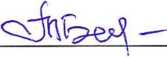 С приказом ознакомлены: